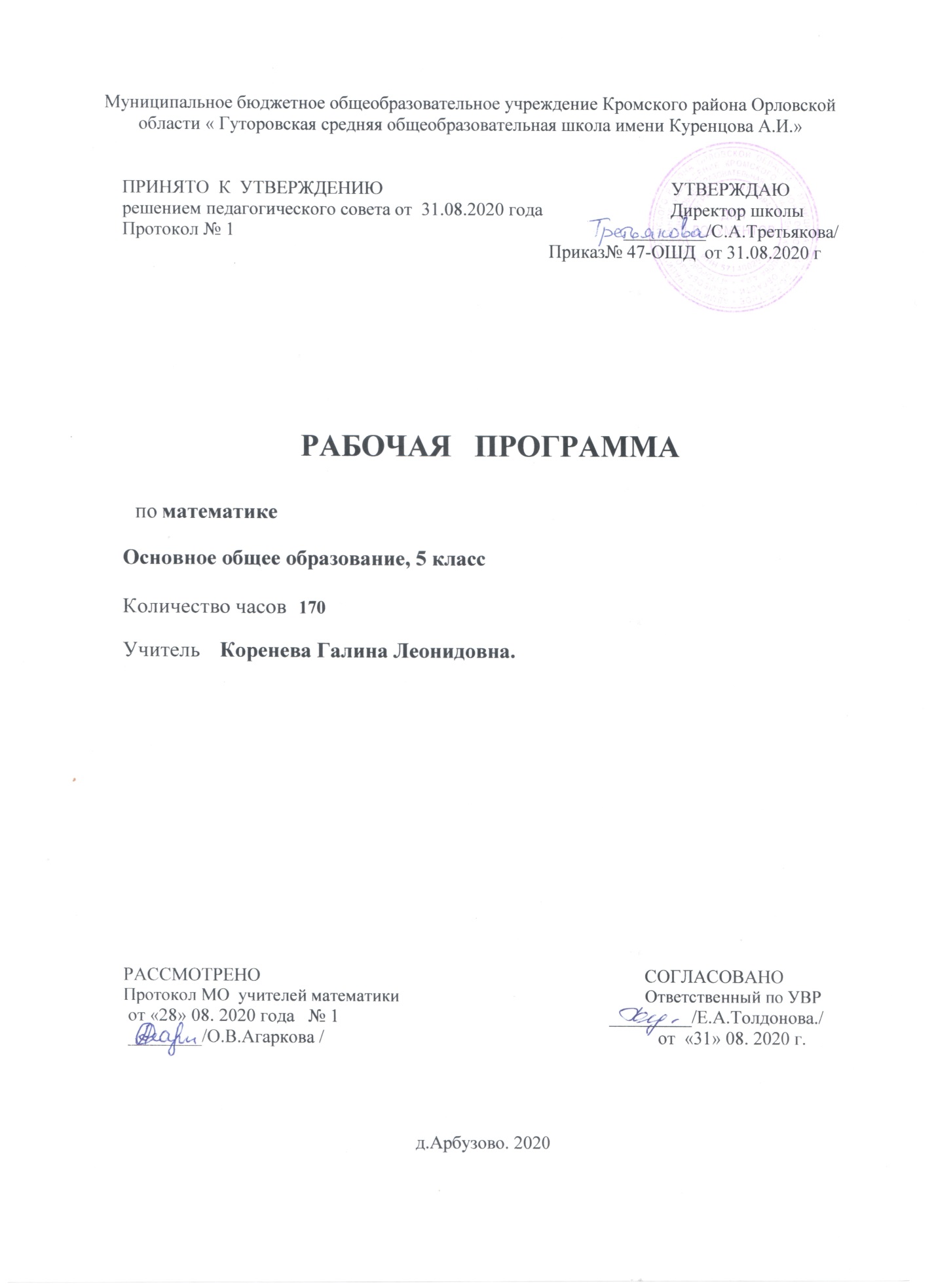 1.Планируемые результаты освоения курса «Математика»Личностные результаты:У обучающегося будут сформированы:внутренняя позиция школьника на уровне положительного отношения к урокам математики;понимание роли математических действий в жизни человека;интерес к различным видам учебной деятельности, включая элементы предметно-исследовательской деятельности;ориентация на понимание предложений и оценок учителей и одноклассников; понимание причин успеха в учебе;понимание нравственного содержания поступков окружающих людей.Обучающийся получит возможность для формирования:интереса к познанию математических фактов, количественных отношений, математических зависимостей в окружающем мире;ориентации на оценку результатов познавательной деятельности;общих представлений о рациональной организации мыслительной деятельности;самооценки на основе заданных  критериев успешности учебной деятельности;первоначальной ориентации в поведении на принятые моральные нормы;понимания чувств одноклассников, учителей;представления о значении математики   для   познания окружающего мира.Метапредметные результаты:Регулятивные:Ученик научится:принимать учебную задачу и следовать инструкции учителя;планировать свои действия в соответствии с учебными задачами и инструкцией учителя;выполнять действия в устной форме; учитывать выделенные учителем   ориентиры   действия в учебном материале;в сотрудничестве с учителем находить несколько вариантов решения учебной задачи,   представленной на наглядно-образном уровне;вносить необходимые коррективы в действия на основе принятых правил;выполнять учебные действия в устной и письменной речи;принимать установленные правила  в  планировании  и контроле способа решения;осуществлять  пошаговый контроль  под руководством учителя в доступных видах учебно-познавательной   деятельности.Ученик получит возможность научиться:понимать смысл инструкции учителя и заданий, предложенных в учебнике;выполнять действия в опоре на заданный ориентир;воспринимать мнение и предложения (о способе решения задачи) сверстников;в сотрудничестве с учителем, классом находить несколько вариантов решения учебной задачи;на основе вариантов решения практических задач под руководством учителя делать выводы о свойствах изучаемых объектов;выполнять учебные действия в устной, письменной речи и во внутреннем плане;самостоятельно оценивать правильность выполнения действия и вносить необходимые коррективы в действия с наглядно-образным материалом.Познавательные:Ученик научится:осуществлять поиск нужной информации, используя материал учебника и сведения, полученные от взрослых;использовать рисуночные и символические варианты математической записи; кодировать информацию в знаково-символической форме;на основе кодирования строить несложные модели математических понятий, задачных ситуаций;строить небольшие математические сообщения в устной форме;проводить сравнение (по одному или нескольким основаниям, наглядное и по представлению, сопоставление и противопоставление), понимать выводы, сделанные на основе сравнения;выделять в явлениях существенные и несущественные, необходимые и достаточные признаки;проводить аналогию и на ее основе строить выводы;в сотрудничестве с учителем проводить классификацию изучаемых объектов;строить простые индуктивные и дедуктивные рассуждения.Ученик получит возможность научиться:под руководством учителя осуществлять поиск необходимой и дополнительной информации;работать с дополнительными текстами и заданиями;соотносить содержание схематических изображений с математической записью;моделировать задачи на основе анализа жизненных сюжетов;устанавливать  аналогии; формулировать выводы на основе аналогии, сравнения, обобщения;строить рассуждения о математических явлениях;пользоваться эвристическими приемами для нахождения решения математических задач.Коммуникативные:Ученик научится:принимать активное участие в работе парами и группами, используя речевые коммуникативные средства;допускать  существование различных точек зрения;стремиться к координации различных мнений о математических явлениях в сотрудничестве; договариваться, приходить к общему решению;использовать в общении правила вежливости;использовать простые речевые  средства для  передачи своего мнения;контролировать свои действия в коллективной работе;понимать содержание вопросов и воспроизводить вопросы;следить за действиями других участников в процессе коллективной познавательной деятельности.Ученик получит возможность научиться:строить понятные для партнера высказывания и аргументировать свою позицию;использовать средства устного общения для решения коммуникативных задач.корректно формулировать свою точку зрения;проявлять инициативу в учебно-познавательной деятельности;контролировать свои действия в коллективной работе; осуществлять взаимный контроль.Предметные результаты:Натуральные числа. Дроби. Рациональные числа.Ученик научится:понимать особенности десятичной системы счисления; сравнивать и упорядочивать натуральные числа; выполнять вычисления с натуральными числами, сочетая устные и письменные приёмы вычислений, применение калькулятора; использовать понятия и умения, связанные процентами, в ходе решения математических задач, выполнять несложные практические расчёты.Ученик получит возможность:познакомиться с позиционными системами счисления с основаниями, отличными от 10; углубить и развить представления о натуральных числах;научиться использовать приёмы, рационализирующие вычисления, приобрести привычку контролировать вычисления, выбирая подходящий для ситуации способ.Измерения, приближения, оценкиУченик научится:использовать в ходе решения задач элементарные представления, связанные с приближёнными значениями величин.Ученик получит возможность:понять, что числовые данные, которые используются для характеристики объектов окружающего мира, являются преимущественно приближёнными, что по записи приближённых значений, содержащихся в информационных источниках, можно судить о погрешности приближения.УравненияУченик научится:решать простейшие уравнения с одной переменной;понимать уравнение как важнейшую математическую модель для описания и изучения разнообразных реальных ситуаций, решать текстовые задачи алгебраическим методом;Ученик  получит возможность:овладеть специальными приёмами решения уравнений; уверенно применять аппарат уравнений для решения разнообразных задач из математики, смежных предметов, практики;НеравенстваУченик научится:понимать и применять терминологию и символику, связанные с отношением неравенства;применять аппарат неравенств, для решения задач.Ученик получит возможность научиться:уверенно применять аппарат неравенств, для решения разнообразных математических задач и задач из смежных предметов, практики;Описательная статистика.Ученик научится использовать простейшие способы представления и анализа статистических данных.Ученик получит возможность приобрести первоначальный опыт организации сбора данных при проведении опроса общественного мнения, представлять результаты опроса в виде таблицы, диаграммы.КомбинаторикаУченик научится решать комбинаторные задачи на нахождение числа объектов или комбинаций.Ученик получит возможность научиться некоторым специальным приёмам решения комбинаторных задач.Наглядная геометрияУченик научится:распознавать на чертежах, рисунках, моделях и в окружающем мире плоские и пространственные геометрические фигуры;распознавать развёртки куба, прямоугольного параллелепипеда;строить развёртки куба и прямоугольного параллелепипеда;вычислять объём прямоугольного параллелепипеда.Ученик получит возможность:научиться вычислять объёмы пространственных геометрических фигур, составленных из прямоугольных параллелепипедов;углубить и развить представления о пространственных геометрических фигурах.Геометрические фигурыУченик научится:пользоваться языком геометрии для описания предметов окружающего мира и их взаимного расположения;распознавать и изображать на чертежах и рисунках геометрические фигуры и их конфигурации;находить значения длин линейных  фигур, градусную меру углов от 0 до 180°;решать несложные задачи на построение.Ученик получит возможность:научится пользоваться языком геометрии для описания предметов окружающего мира и их взаимного расположения;распознавать и изображать на чертежах и рисунках геометрические фигуры и их конфигурации;находить значения длин линейных  фигур, градусную меру углов от 0 до 180°; решать несложные задачи на построение.Измерение геометрических величинУченик научится:использовать свойства измерения длин, площадей и углов при решении задач на нахождение длины отрезка, градусной меры угла;вычислять площади прямоугольника, квадрата;вычислять длины линейных элементов фигур и их углы, формулы площадей фигур;решать задачи на применение  формулы площади прямоугольника, квадрата.Ученик получит возможность научиться:использовать свойства измерения длин, площадей и углов при решении задач на нахождение длины отрезка, градусной меры угла;вычислять площади прямоугольника, квадрата;вычислять длины линейных элементов фигур и их углы, формулы площадей фигур;решать задачи на применение  формулы площади прямоугольника, квадрата.КоординатыУченик научится:находить координаты точки.Ученик получит возможность:овладеть координатным методом решения задач.	Работа с информациейУченик научится:заполнять простейшие таблицы по результатам выполнения практической работы, по рисунку;выполнять действия по алгоритму;читать простейшие круговые диаграммы.Ученик получит возможность научиться:устанавливать закономерность расположения данных в строках и столбцах таблицы, заполнять таблицу в соответствии с установленной закономерностью;понимать информацию, заключенную в таблице, схеме, диаграмме и представлять ее в виде текста (устного или письменного), числового выражения, уравнения;выполнять задания в тестовой форме с выбором ответа;выполнять действия по алгоритму; проверять правильность готового алгоритма, дополнять незавершенный алгоритм;строить простейшие высказывания с использованием логических связок «верно /неверно, что ...»;составлять схему рассуждений в текстовой задаче от вопроса.2.Содержание курса математики 5 классаАрифметикаНатуральные числаРяд натуральных чисел. Десятичная запись натуральных чисел. Координатный луч. Шкала.Сравнение натуральных чисел. Сложение и вычитание натуральных чисел. Свойства сложения.Умножение и деление натуральных чисел.  Свойства умножения. Деление с остатком. Степень числа с натуральным показателем.Решение текстовых задач арифметическими способами.ДробиОбыкновенные дроби .Правильные и неправильные дроби. Смешанные  числа.	Сравнение обыкновенных дробей. Арифметические действия с обыкновенными дробями.Десятичные дроби. Сравнение и округление десятичных  дробей. Арифметические действия с десятичными дробями. Прикидки результатов вычисленийПроценты. Нахождение процентов от числа. Нахождение числа по его процентам.Решение текстовых задач арифметическими способами.Величины. Зависимости между величинамиЕдиницы длины, площади, объёма, массы, времени, скорости.Примеры зависимостей между величинами. Представление зависимостей в виде формул. Вычисления по формулам.Числовые и буквенные  выражения. УравненияЧисловые выражения. Значение числового выражения. Порядок действий в числовых выражениях. Буквенные выражения. Формулы. Уравнения. Решение текстовых задач с помощью уравнений.Элементы статистики, вероятности. Комбинаторные задачиСреднее арифметическое. Среднее значение величины. . Решение комбинаторных задач.Геометрические фигуры.Измерения геометрических величинОтрезок. Построение отрезка. Длина отрезка, ломаной. Измерение длины отрезка, построение отрезка заданной  длины. Периметр многоугольника. Плоскость. Прямая. Луч.Угол. Виды углов. Градусная мера угла. Измерение и построение углов с помощью транспортира.Прямоугольник.   Квадрат.   Треугольник.   Виды  треугольниковРавенство фигур. Площадь прямоугольника и квадрата. Ось симметрии фигуры.Наглядные представления о пространственных фигурах: прямоугольный параллелепипед,  куб,  пирамида. Объём прямоугольного параллелепипеда и куба.3.Тематическое планирование№ п/пРаздел. Тема урокаКол-во часовНатуральные числа (20 ч.)1-2Ряд натуральных чисел23-5Цифры. Десятичная запись натуральных чисел     36-9Отрезок. Длина отрезка                                         410-11Плоскость. Прямая. Луч212Входная административная контрольная работа113-15Шкала. Координатный луч316-18Сравнение натуральных чисел319Повторение и систематизация учебного материала120Контрольная работа по теме «Натуральные числа»  № 11Сложение и вычитание натуральных чисел (33 ч)  21-22Анализ контрольной работы. Сложение натуральных чисел. 223-24Свойства сложения225-29Вычитание натуральных чисел530-32Числовые и буквенные выражения. Формулы333Контрольная работа по теме «Сложение и вычитание натуральных чисел» № 2134-36Анализ контрольной работы .Уравнение337-38Угол. Обозначение углов                                           239-43Виды углов. Измерение углов                                    544-45Многоугольники. Равные фигуры                               246-48Треугольник и его виды349-51Прямоугольник. Ось симметрии фигуры                    352Повторение и систематизация учебного материала .153Контрольная работа по теме «Уравнение. Угол. Многоугольники» № 31Умножение и деление натуральных чисел ( 37 ч)54-57Анализ контрольной работы .Умножение. Переместительное свойство умножения458-60Сочетательное и распределительное свойства умножения361-67Деление768-70Деление с остатком371-72Степень числа273Административная контрольная работа за 1 полугодие по теме «Умножение и деление натуральных чисел. Свойства умножения»  № 4174-77Анализ контрольной работы Площадь. Площадь прямоугольника                           478-80Прямоугольный параллелепипед. Пирамида             381-84Объем прямоугольного параллелепипеда                  485-87Комбинаторные задачи388-89Повторение и систематизация учебного материала проектом №12290Контрольная работа по теме «Деление с остатком. Площадь прямоугольника. Прямоугольный параллелепипед и его объем. Комбинаторные задачи» № 51Обыкновенные дроби ( 18 ч)91-95Анализ контрольной работы Понятие обыкновенной дроби                                       596-98Правильные и неправильные дроби. Сравнение дробей399-100Сложение и вычитание дробей с одинаковыми знаменателями2101Дроби и деление натуральных чисел1102-106Смешанные числа                                                         5107Повторение и систематизация учебного материала проектом №151108Контрольная работа по теме « Обыкновенные дроби» № 61Десятичные дроби (48 ч)109-112Анализ контрольной работы Представление о десятичных дробях                            4113-115Сравнение десятичных дробей3116-118Округление чисел. Прикидки                                          3119-124Сложение и вычитание десятичных дробей6125Контрольная работа по теме « Понятие о десятичной дроби. Сравнение, округление, сложение и вычитание десятичных дробей № 71126-132Умножение десятичных дробей7133-141Деление десятичных дробей                                         9142Контрольная работа по теме « Умножение и деление десятичных дробей». № 81143-145Анализ контрольной работы Среднее арифметическое. Среднее значение величины  3146-149Проценты. Нахождения процентов от числа                     4150-153Нахождение числа по его процентам4154-155Повторение и систематизация учебного материала 2156Контрольная работа по теме « Среднее арифметическое. Проценты.» № 91Повторение и систематизация учебного материала (14 ч)157Анализ контрольной работы Повторение и систематизация учебного материала1158-160Повторение и систематизация учебного материала3161Административная итоговая контрольная работа (№10)1162-170Повторение и систематизация учебного материала9